Publicado en  el 01/03/2016 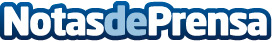 La Comisión de Propiedad Intelectual se constituye en su Sección PrimeraLa Comisión de Propiedad Intelectual ha presentado recientemente los nombres de aquellos que participarán en la Sección Primera, a la que se le atribuyen las funciones de mediación, arbitraje y salvaguarda de derechos. En lo que se refiere a la mediación, la Sección Primera será encargada de proponer soluciones en las negociaciones sobre propiedad intelectual y en lo que se refiere a arbitraje podrá resolver conflictos entre entidadesDatos de contacto:Nota de prensa publicada en: https://www.notasdeprensa.es/la-comision-de-propiedad-intelectual-se Categorias: Derecho Televisión y Radio http://www.notasdeprensa.es